СТАНДАРТ ВИЩОЇ ОСВІТИНАЦІОНАЛЬНОГО ТЕХНІЧНОГО УНІВЕРСИТЕТУ УКРАЇНИ "КИЇВСЬКИЙ ПОЛІТЕХНІЧНИЙ ІНСТИТУТ"ОСВІТНЬО-ПРОФЕСІЙНА ПРОГРАМА ПІДГОТОВКИСПЕЦІАЛІСТА(назва освітньо-кваліфікаційного рівня)(варіативна частина)Галузь знань0510 – Метрологія, вимірювальна техніка таінформаційно-вимірювальні технології(шифр і назва)Напрям підготовки6.051003 - Приладобудування(шифр і назва за Переліком-2006)Спеціальність7.05100304 – Прилади і системи екологічного моніторингу(шифр і назва за Переліком-2010)Кваліфікація2149.2 – Інженер-конструктор(шифр і назва)Київ – 2013МІНІСТЕРСТВО ОСВІТИ І НАУКИ УКРАЇНИНаціональний технічний університет України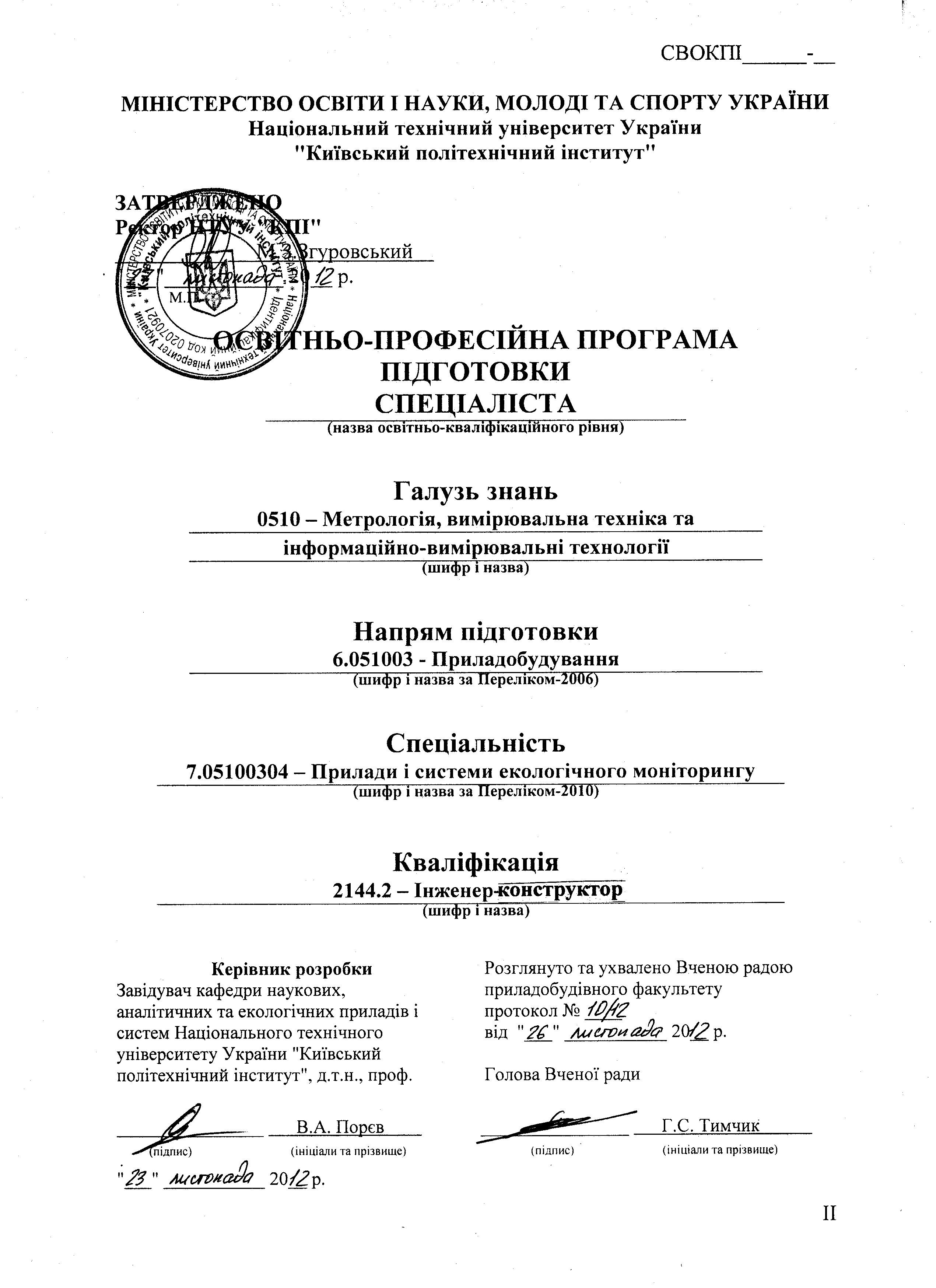 "Київський політехнічний інститут"ОСВІТНЬО-ПРОФЕСІЙНА ПРОГРАМА ПІДГОТОВКИСПЕЦІАЛІСТА(назва освітньо-кваліфікаційного рівня)Галузь знань0510 – Метрологія, вимірювальна техніка таінформаційно-вимірювальні технології(шифр і назва)Напрям підготовки6.051003 - Приладобудування(шифр і назва за Переліком-2006)Спеціальність7.05100304 – Прилади і системи екологічного моніторингу(шифр і назва за Переліком-2010)Кваліфікація2149.2 – Інженер-конструктор(шифр і назва)ПЕРЕДМОВАРОЗРОБЛЕНОробочою групою Міністерства освіти і науки УкраїниВНЕСЕНОНаціональним технічним університетом України "Київський політехнічний інститут"ЗАТВЕРДЖЕНО ТА НАДАНО ЧИННОСТІНаказом Міністерства освіти і науки Українивід 30 травня 2013 р. № 644ВВЕДЕНО ВПЕРШЕРОЗРОБНИКИ СТАНДАРТУПорєв Володимир Андрійович, доктор технічних наук, професор, завідувач кафедри наукових, аналітичних та екологічних приладів і систем Національного технічного університету України "Київський політехнічний інститут".Маслов Володимир Петрович, доктор технічних наук, професор кафедри наукових, аналітичних та екологічних приладів і систем Національного технічного університету України "Київський політехнічний інститут".Маркін Максим Олександрович, кандидат технічних наук, доцент кафедри наукових, аналітичних та екологічних приладів і систем Національного технічного університету України "Київський політехнічний інститут".Цей стандарт не може бути повністю чи частково відтворений, тиражований та розповсюджений без дозволу Міністерства освіти і науки України.ЗМІСТCтор.Вступ	21. Галузь використання	32. Нормативні посилання	53. Визначення	64. Позначення і скорочення	95. Розподіл змісту навчання та навчального часу за циклами підготовки, навчальними дисциплінами й практиками	106. Нормативна частина змісту освітньо-професійної програми	117. Державна атестація осіб, які навчаються у вищих навчальних закладах	138. Вимоги до системи освіти та професійної підготовки	149. Вимоги до інформаційного та навчально-методичного забезпечення	15ДОДАТОК А. Розподіл обсягів освітньо-професійних програм та перелік навчальних дисциплін	16ДОДАТОК Б. Система блоків змістовних модулів	18ДОДАТОК В. Рекомендований перелік навчальних дисциплін і змістовних модулів	27ДОДАТОК Г. Розподіл змісту освітньо-професійної програми підготовки	31ДОДАТОК Д. Нормативні форми державної атестації осіб, які навчаються у вищих навчальних закладах	35ВСТУПОсвітньо-професійна програма (ОПП) є галузевим нормативним документом, у якому визначаються нормативний термін та зміст навчання, нормативні форми державної атестації, встановлюються вимоги до змісту, обсягу й рівня освіти та професійної підготовки фахівця з напряму підготовки 6.051003 "Приладобудування" освітньо-кваліфікаційного рівня "СПЕЦІАЛІСТ" спеціальності 7.05100304 "Прилади і системи екологічного моніторингу" варіативної частини програми.Цей стандарт є складовою галузевих стандартів вищої освіти і використовується під час:розроблення та корегування складової галузевих стандартів вищої освіти (засоби діагностики вищої освіти);розроблення та корегування складових стандартів вищої освіти вищих навчальних закладів (варіативні частини освітньо-професійної програми підготовки фахівців та засобів діагностики якості вищої освіти, навчальний план, програми навчальних дисциплін та практик);визначення змісту навчання в системі перепідготовки та підвищення кваліфікації фахівців.СТАНДАРТ ВИЩОЇ ОСВІТИНАЦІОНАЛЬНОГО ТЕХНІЧНОГО УНІВЕРСИТЕТУ УКРАЇНИ "КИЇВСЬКИЙ ПОЛІТЕХНІЧНИЙ ІНСТИТУТ"ОСВІТНЬО-ПРОФЕСІЙНА ПРОГРАМА ПІДГОТОВКИСПЕЦІАЛІСТАГАЛУЗЬ ЗНАНЬ	0510 – Метрологія, вимірювальна техніка таінформаційно-вимірювальні технології(шифр і назва галузі знань)НАПРЯМ ПІДГОТОВКИ	6.051003 - Приладобудування(шифр і назва напряму підготовки)СПЕЦІАЛЬНІСТЬ 	7.05100304 – Прилади і системи екологічного моніторингу(шифр і назва спеціальності)КВАЛІФІКАЦІЯ	2149.2 – Інженер-конструктор	(код і назва кваліфікації)Чинний від 	2013-05-30	(рік – місяць - число)1. ГАЛУЗЬ ВИКОРИСТАННЯЦей стандарт поширюється на систему вищої освіти: органи, які здійснюють управління у галузі вищої освіти; інші юридичні особи, що надають освітні послуги у галузі вищої освіти; вищі навчальні заклади всіх форм власності, де готують фахівців освітньо-кваліфікаційного рівня "СПЕЦІАЛІСТ" галузь знань 0510 "Метрологія, вимірювальна техніка та інформаційно-вимірювальні технології" напряму підготовки 6.051003 "Приладобудування", спеціальності 7.05100304 "Прилади і системи екологічного моніторингу", кваліфікація 2149.2 "Інженер-конструктор" з узагальненим об’єктом діяльності проектування (конструювання), технологія виготовлення, дослідження, випробовування, монтаж та установлення, обслуговування, відновлення та модернізація приладів та систем екологічного моніторингу: методи, технології, прилади, системи, комплекси, математичні моделі процесів і об’єктів та їх алгоритми для промислових технологій з нормативним терміном навчання (денна форма) 1 рік 6 місяців.Цей стандарт встановлює:нормативну частину змісту навчання у залікових одиницях, засвоєння яких забезпечує формування компетенцій відповідно до вимог освітньо-кваліфікаційної характеристики;рекомендований перелік навчальних дисциплін і практик;нормативний термін навчання за очною формою навчання;нормативні форми державної атестації.Стандарт є обов'язковим для вищих навчальних закладів, що готують фахівців даного профілю. Стандарт є обов'язковим для цілей ліцензування та акредитації вищих навчальних закладів.Основними користувачами стандарту є:професорсько-викладацький склад вищих навчальних закладів;керівництво навчальних закладів, яке відповідає за якість підготовки;особи, що проходять атестацію після закінчення у вищих навчальних закладах;фахівці, що проходять сертифікацію.2. НОРМАТИВНІ ПОСИЛАННЯЗакон України №2984-111 (2984-14) "Про вищу освіту" // Відомості Верховної Ради. – 2002. - №20. – 134 с.;Міжнародна Стандартна Класифікація Освіти (ISCED-97: International Standard Classification of Education/UNESCO, Paris);Структури кваліфікацій для Європейського простору вищої освіти (The framework of qualifications for the European Higher Education Area);Структури ключових компетенцій, які розглядаються як необхідні для всіх у суспільстві, заснованому на знаннях (Key Competences for Lifelong learning: A European Reference Framework - IMPLEMENTATION OF "EDUCATION AND TRAINING 2010", Work program, Working Group B "Key Competences", 2004.);Постанова Кабінету Міністрів України від 27.08.2010 р. №787 "Про затвердження переліку спеціальностей, за якими здійснюється підготовка фахівців у вищих навчальних закладах за освітньо-кваліфікаційними рівнями спеціаліста і магістра";Національний класифікатор України ДК 009:2010 "Класифікація видів економічної діяльності". К.: Центр учбової літератури, 2011 р., 224 с.;Національний класифікатор професій ДК 003:2010. - К.: Держспоживстандарт України, - 2010, 697 с.;Довідник кваліфікаційних характеристик професій працівників. Галузеві випуски. - Краматорськ: Видавництво центру продуктивності;Комплекс нормативних документів для розробки складових системи стандартів вищої освіти. Додаток 1 до наказу Міносвіти України від 31.07.1998 р. №285 (v0285281-98) зі змінами та доповненнями, що введені розпорядженням Міністерства освіти і науки України від 05.03.2001 р. №28-р. // Інформаційний вісник "Вища освіта". – 2003. - №10. - 82 с.3. ВИЗНАЧЕННЯУ цьому стандарті використано такі терміни та відповідні визначення:Дипломний проект – кваліфікаційна робота, що призначена для об’єктивного контролю ступеня сформованості умінь вирішувати типові задачі діяльності, які віднесені в ОКХ до проектувальної (проектно-конструкторської) та виконавської (технологічної, технічної) виробничих функцій.Дипломна робота – кваліфікаційна робота, що призначена для об’єктивного контролю ступеня сформованості умінь вирішувати типові задачі діяльності, які віднесені в ОКХ до дослідницької виробничої функції.Змістовий модуль - система навчальних елементів, що поєднані за ознакою відповідності певному навчальному об’єктові.Блок змістових модулів – сукупність змістових модулів, що складають заліковий кредит. Кредит (національний кредит в системі вищої освіти України) – обсяг навчального матеріалу, який з урахуванням терміну засвоєння студентами окремих навчальних елементів (відповідно до психофізіологічних норм засвоєння при використанні оптимальних форм, методів і засобів навчання та контролю) може бути засвоєний за 54 години навчального часу (сума годин аудиторної й самостійної роботи студента за тиждень).Кредит ЕCTS (заліковий кредит) – одиниця Європейської кредитно-трансферної системи (36 академічних годин), яка визначає навчальне навантаження необхідне для засвоєння змістових модулівНавчальна дисципліна (у вищому навчальному закладі) - педагогічно адаптована система понять про явища, закономірності, закони, теорії, методи тощо будь-якої галузі діяльності (або сукупності різних галузей діяльності) із визначенням потрібного рівня сформованості у тих, хто навчається, певної сукупності умінь і навичок.Навчальний елемент (дидактична одиниця) - мінімальна доза навчальної інформації, що зберігає властивості навчального об’єкта.Навчальний об’єкт - навчальна інформація певного обсягу, що має самостійну логічну структуру та зміст, і дає змогу оперувати цією інформацією у процесі розумової діяльності.Навчальний план – складова стандартів вищої освіти вищих навчальних закладів, яка розробляється на основі освітньо-професійної програми та структурно-логічної схеми підготовки і визначає графік навчального процесу, перелік, послідовність та час вивчення навчальних дисциплін (практик), види навчальних занять та терміни їх проведення, а також форми проведення підсумкового контролю.Напрям підготовки за професійним спрямуванням у вищій освіті - група спеціальностей зі спорідненим змістом вищої освіти та професійної підготовки.Нормативний термін навчання - термін навчання за денною (очною) формою, необхідний для засвоєння особою нормативної та вибіркової частин змісту навчання і встановлений стандартом вищої освіти.Освітній рівень вищої освіти - характеристика вищої освіти за ознаками ступеня сформованості інтелектуальних якостей особи, достатніх для здобуття кваліфікації, яка відповідає певному освітньо-кваліфікаційному рівню;Базова вища освіта - освітній рівень вищої освіти особи, який характеризує сформованість її інтелектуальних якостей, що визначають розвиток особи як особистості і є достатніми для здобуття нею кваліфікацій за освітньо-кваліфікаційним рівнем бакалавра.Освітньо-кваліфікаційний рівень вищої освіти - освітньо-кваліфікаційний рівень вищої освіти - характеристика вищої освіти за ознаками ступеня сформованості знань, умінь та навичок особи, що забезпечують її здатність виконувати завдання та обов’язки (роботи) певного рівня професійної діяльності.Магістр - освітньо-кваліфікаційний рівень вищої освіти особи, яка на основі освітньо-кваліфікаційного рівня бакалавра здобула повну вищу освіту, спеціальні уміння та знання, достатні для виконання професійних завдань та обов'язків (робіт) інноваційного характеру певного рівня професійної діяльності, що передбачені для первинних посад у певному виді економічної діяльності. Підготовка фахівців освітньо-кваліфікаційного рівня магістра може здійснюватися на основі освітньо-кваліфікаційного рівня спеціаліста. Особи, які в період навчання за освітньо-професійною програмою підготовки магістра припинили подальше навчання, мають право за індивідуальною програмою здобути освітньо-кваліфікаційний рівень спеціаліста за такою ж або спорідненою спеціальністю у тому самому або іншому акредитованому вищому навчальному закладі.Спеціаліст - освітньо-кваліфікаційний рівень вищої освіти особи, яка на основі освітньо-кваліфікаційного рівня бакалавра здобула повну вищу освіту, спеціальні уміння та знання, достатні для виконання завдань та обов'язків (робіт) певного рівня професійної діяльності, що передбачені для первинних посад у певному виді економічної діяльності.Структурно-логічна схема підготовки - наукове й методичне обґрунтування процесу реалізації освітньо-професійної програми підготовки. Структурно-логічна схема підготовки надається у вигляді мережі міждисциплінарних зв’язків за напрямом підготовки або спеціальністю і діє на протязі усього терміну реалізації відповідної освітньо-професійної програми підготовки.4. ПОЗНАЧЕННЯ І СКОРОЧЕННЯУ даному стандарті застосовуються такі скорочення назв циклів підготовки, до яких віднесено блоки змістових модулів:ВНЗ – вищий навчальний заклад;ГСЕ – гуманітарної та соціально-економічної підготовки;ГСВОУ – галузевий стандарт вищої освіти України;МПН – математичної, природничо-наукової підготовки;ОКХ – освітньо-кваліфікаційна характеристика;ОПП – освітньо-професійна програма;ПП – професійної та практичної підготовки;СВОКПІ – стандарт вищої освіти Національного технічного університету України "Київський політехнічний інститут";ECTS – (англ. European Credit Transfer System) - європейська кредитно-трансферна система.5. РОЗПОДІЛ ЗМІСТУ НАВЧАННЯ ТА НАВЧАЛЬНОГО ЧАСУ ЗА ЦИКЛАМИ ПІДГОТОВКИ, НАВЧАЛЬНИМИ ДИСЦИПЛІНАМИ Й ПРАКТИКАМИ5.1. Освітньо-професійна програма передбачає наступні цикли підготовки:- цикл дисциплін самостійного вибору навчального закладу;- цикл дисциплін вільного вибору студентів.Разом із попередніми циклами це забезпечує освітньо-кваліфікаційний рівень "СПЕЦІАЛІСТ".5.2. Розподіл змісту програми підготовки фахівця та навчальний час за нормативною та варіативною частинами програми підготовки, навчальний час за циклами підготовки, кількість навчальних годин/кредитів вивчення кожної з навчальних дисциплін і практик нормативної частини програми підготовки подано у таблиці Додатка А.6. НОРМАТИВНА ЧАСТИНА ЗМІСТУ ОСВІТНЬО-ПРОФЕСІЙНОЇ ПРОГРАМИ6.1. Система знань у вигляді системи змістових модулів щодо складових узагальнених структур діяльності, поданих у СВОВНЗ "Стандарт вищої освіти Національного технічного університету України "Київський політехнічний інститут. Освітньо-кваліфікаційна характеристика спеціаліста зі спеціальності "Прилади і системи екологічного моніторингу" у змісті компетенцій, наведені в Додатку Б.Шифр та зміст уміння з таблиці Б.1 у Додатку Б наводяться згідно з СВОВНЗ "Стандарт вищої освіти Національного технічного університету України "Київський політехнічний інститут. Освітньо-кваліфікаційна характеристика спеціаліста зі спеціальності "Прилади і системи екологічного моніторингу".6.2. У Додатку В подається перелік нормативних навчальних дисциплін й практик (видів практичної підготовки), вказуються назви й шифри блоків змістових модулів, із яких формуються ці навчальні дисципліни й практики, і назви та шифри змістових модулів, що входять до даного блоку змістових модулів.6.3. У Додатку Г для кожної навчальної дисципліни (або практики) нормативної частини змісту освітньо-професійної програми вказується кількість навчальних годин/національних кредитів/кредитів ECTS її вивчення та перелік сформованих компетенцій.6.4. Навчальний заклад не має право змінювати назви навчальних дисциплін нормативної частини освітньо-професійної програми.6.5. Навчальний заклад має право змінювати назви практик та розподіл блоків змістовних модулів у навчальних дисциплінах за окремим погодженням із МОН України.Примітка. У таблиці А.2 Додатку А шифр дисципліни вказано за структурою:У Додатках Б та В шифри блоків змістових модулів указані за структурами:Шифр блоку змістових модулівШифр змістовного модулю7. ДЕРЖАВНА АТЕСТАЦІЯ ОСІБ, ЯКІ НАВЧАЮТЬСЯ У ВИЩИХ НАВЧАЛЬНИХ ЗАКЛАДАХ7.1. На державну атестацію виносяться система компетенцій, що визначена в СВОВНЗ "Стандарт вищої освіти Національного технічного університету України "Київський політехнічний інститут. Освітньо-кваліфікаційна характеристика спеціаліста зі спеціальності "Прилади і системи екологічного моніторингу", та система блоків відповідних змістових модулів, що зазначена у Додатку Б СВОВНЗ "Стандарт вищої освіти Національного технічного університету України "Київський політехнічний інститут. Освітньо-професійна програма підготовки спеціаліста зі спеціальності "Прилади і системи екологічного моніторингу".7.2. Вид кваліфікаційної роботи (магістерська дисертаційна робота) встановлюється на основі аналізу змісту виробничих функцій та типових задач діяльності, що визначені в СВОВНЗ "Стандарт вищої освіти Національного технічного університету України "Київський політехнічний інститут. Освітньо-кваліфікаційна характеристика спеціаліста зі спеціальності "Прилади і системи екологічного моніторингу".7.3. У Додатку Д зазначаються нормативні форми державної атестації і подано розподіл блоків змістових модулів між ними.7.4. Вимоги до засобів об’єктивного контролю ступеня досягнення кінцевих цілей освітньо-професійної підготовки встановлюються в СВОВНЗ "Стандарт вищої освіти Національного технічного університету України "Київський політехнічний інститут. Засоби діагностики якості вищої освіти".7.5. Особи, що отримали диплом спеціаліста за спеціальністю "Прилади і системи екологічного моніторингу" можуть продовжити навчання в аспірантурі за умови наявності у них якісних знань, умінь і компетенцій, що відповідають ОКХ і ОПП та циклу самостійного вибору студента навчального плану підготовки спеціаліста за спеціальністю "Прилади і системи екологічного моніторингу".8. ВИМОГИ ДО СИСТЕМИ ОСВІТИ ТА ПРОФЕСІЙНОЇ ПІДГОТОВКИ8.1. У викладанні навчальних дисциплін нормативної частини змісту навчання беруть участь доктори наук, професори, кандидати наук, доценти, які мають певний стаж практичної, наукової та педагогічної роботи.8.2. Викладацький склад, який викладає навчальні дисципліни нормативної частини змісту навчання, повинний мати кваліфікацію, фах за дипломом про вищу освіту та наукову спеціальність за дипломом про отримання наукового ступеня, які відповідають напряму та спеціальності підготовки спеціалістів.8.3. Викладачі, що отримали диплом про вищу освіту за спеціальністю, що не відповідає напряму "Приладобудування" та вимогам навчальних дисциплін відповідно до освітньо-професійної програми, повинні мати документи про підвищення кваліфікації у вигляді дипломів кандидатів технічних наук, докторів технічних наук за напрямом спеціальності, що відповідає освітньо-професійній програмі; дипломів, сертифікатів або свідоцтв про післядипломну освіту та підвищення кваліфікації, мати стаж практичної, наукової та педагогічної діяльності, навчальні посібники з відповідного напряму.8.4. Професорсько-викладацький склад, який здійснює навчальний процес, повинен періодично та своєчасно проходити стажування.9. ВИМОГИ ДО ІНФОРМАЦІЙНОГО ТА НАВЧАЛЬНО-МЕТОДИЧНОГО ЗАБЕЗПЕЧЕННЯ9.1. Підручники та навчальні посібники для навчального процесу зі спеціальності "Прилади і системи екологічного моніторингу" повинні мати відповідні грифи МОН (МОНмолодьспорт) України, що надані після експертизи методичною комісією з приладобудування Науково-методичної ради МОН (МОНмолодьспорт) України.9.2. Навчальний процес з нормативних дисциплін повинен забезпечуватися методичними комплексами дисциплін, що складаються з підручників, задачників, лабораторних практикумів, методичних вказівок до самостійної роботи студентів, методичних вказівок для викладачів, методичних матеріалів до курсового проектування, прототипів розробки курсових проектів, екзаменаційних та тестових запитань різної складності (для самоперевірки, для іспитів, для тренінгів) тощо.ДОДАТОК А. РОЗПОДІЛ ОБСЯГІВ ОСВІТНЬО-ПРОФЕСІЙНИХ ПРОГРАМ ТА ПЕРЕЛІК НАВЧАЛЬНИХ ДИСЦИПЛІНТаблиця А.1 – Розподіл обсягів освітньо-професійних програм за циклами підготовки в академічних годинахТаблиця А.2 – Перелік навчальних дисциплін, форми контролю та державної атестації, нормативний термін навчання варіативної частиниВНЗ має право збільшувати кількість академічних годин нормативних навчальних дисциплін циклів математичної, природничо-наукової, професійної та практичної підготовки і практик за рахунок варіативної частини навчального плану.З дисциплін циклів самостійного вибору ВНЗ та вільного вибору студентів (ПП.18-ПП.31) студент повинен виконати 2 курсові проекти (роботи).ДОДАТОК Б. СИСТЕМА БЛОКІВ ЗМІСТОВНИХ МОДУЛІВТаблиця Б.1 - Система блоків (розділів) змістовних модулів (тем)ДОДАТОК В. РЕКОМЕНДОВАНИЙ ПЕРЕЛІК НАВЧАЛЬНИХ ДИСЦИПЛІН І ЗМІСТОВНИХ МОДУЛІВТаблиця В.1 – Рекомендований перелік навчальних дисциплін і змістовних модулівДОДАТОК Г. РОЗПОДІЛ ЗМІСТУ ОСВІТНЬО-ПРОФЕСІЙНОЇ ПРОГРАМИ ПІДГОТОВКИТаблиця Г.1 - Розподіл змісту освітньо-професійної програми підготовки, навчальний час за циклами підготовки, навчальними дисциплінами і практиками та перелік сформованих компетенційДОДАТОК Д. НОРМАТИВНІ ФОРМИ ДЕРЖАВНОЇ АТЕСТАЦІЇ ОСІБ, ЯКІ НАВЧАЮТЬСЯ У ВИЩИХ НАВЧАЛЬНИХ ЗАКЛАДАХНормативні форми державної атестації осіб, що використовуються для встановлення рівня опанування особами, що навчаються у вищих навчальних закладах, відповідних змістовних модулях – дипломний проект (робота).Дипломний проект (робота) спеціаліста ставить за мету визначення загального науково-технічного, професійного та культурного рівнів претендента шляхом контролю його знань та вмінь згідно освітньо-професійної програми підготовки, що не охоплюються комплексними курсовими роботами з розробки інформаційних технологій в екології та проектування мікропроцесорних приладів вимірювальних систем, та оцінку його вміння самостійно проводити аналіз об'єкту, формулювати задачі та висновки, подавати письмово та усно матеріал роботи та захищати його.Термін виконання дипломного проекту (роботи) спеціаліста встановлюється згідно навчального плану підготовки фахівців за вказаними напрямами. За результатами роботи оформлюється пояснювальна записка об'ємом 80...100 аркушів формату А4, яка відповідає вимогам ЄСКД та ДСТУ 3008–95.Мова виконання пояснювальної записки (за бажанням студента): Державна мова України або інша, що вивчалася студентом у ВНЗ.Дипломний проект (робота) спеціаліста захищається претендентом перед Державною екзаменаційною комісією шляхом усної доповіді тривалістю до 15 хвилин, та відповідей на запитання.Претендент повинен використовувати при захисті ілюстративні матеріали: схеми, графіки, тощо на слайдах, засобах відображення ЕОМ або на окремих плакатах. Вид та обсяг ілюстративних матеріалів узгоджується претендентом з керівником випускної роботи.ЗАТВЕРДЖЕНОРектор НТУУ "КПІ"__________ 	М.З.Згуровський	"___"___________ 20__ р.	М.П.Керівник розробкиРозглянуто та ухвалено Вченою радою приладобудівного факультетупротокол № ____від  "___" ___________ 20__ р.Голова Вченої ради________________       Г.С. Тимчик		(підпис)	(ініціали та прізвище)Завідувач кафедри наукових, аналітичних та екологічних приладів і систем Національного технічного університету України "Київський політехнічний інститут", д.т.н., проф.________________       В.А. Порєв		(підпис)	(ініціали та прізвище)"___" ___________ 20__ р.Розглянуто та ухвалено Вченою радою приладобудівного факультетупротокол № ____від  "___" ___________ 20__ р.Голова Вченої ради________________       Г.С. Тимчик		(підпис)	(ініціали та прізвище)Шифр дисципліниШифр дисципліниШифр дисципліниШифр дисципліниШифр дисципліниШифр дисципліниШифр дисципліниХХХ.ХХХ.ХХХХНомер дисципліни, наскрізний для даного циклу підготовкиНомер дисципліни, наскрізний для даного циклу підготовкиШифр циклу підготовкиШифр циклу підготовкиХХХ.ХХ.ХХХ.ХХ.ХХХХНомер блоку змістовного модуля, наскрізний для даної дисципліни Шифр дисципліниХХХ.ХХ.ХХ.ХХХ.ХХ.ХХ.ХХХХНомер змістовного модуля, наскрізний для даної дисципліниШифр блоку змістових модулівЦикл підготовки (термін навчання 1 рік 6 місяців)Загальний навчальний часЗагальний навчальний часЗагальний навчальний часЦикл підготовки (термін навчання 1 рік 6 місяців)Академ. год.Націон. кредитівКредитів ECTS І. НОРМАТИВНА ЧАСТИНАІ. НОРМАТИВНА ЧАСТИНАІ. НОРМАТИВНА ЧАСТИНАІ. НОРМАТИВНА ЧАСТИНАЦикл професійної та практичної підготовки176432,6749,0Всього за нормативною частиною:176432,6749,0ІІ. ВАРІАТИВНА ЧАСТИНАІІ. ВАРІАТИВНА ЧАСТИНАІІ. ВАРІАТИВНА ЧАСТИНАІІ. ВАРІАТИВНА ЧАСТИНАЦикл дисциплін самостійного вибору навчального закладу111620,6731,0Цикл дисциплін вільного вибору студента5229,6714,5Всього за варіативною частиною:163830,3345,5Всього за термін навчання:340263,0094,5№ Навчальна дисципліна/практикаАкадем. годинНаціон. кредитівКредитів ECTSВид контролю1234456ІІ. ВАРІАТИВНА ЧАСТИНА ПРОГРАМИІІ. ВАРІАТИВНА ЧАСТИНА ПРОГРАМИІІ. ВАРІАТИВНА ЧАСТИНА ПРОГРАМИІІ. ВАРІАТИВНА ЧАСТИНА ПРОГРАМИІІ. ВАРІАТИВНА ЧАСТИНА ПРОГРАМИІІ. ВАРІАТИВНА ЧАСТИНА ПРОГРАМИІІ. ВАРІАТИВНА ЧАСТИНА ПРОГРАМИЦикл дисциплін самостійного вибору навчального закладуЦикл дисциплін самостійного вибору навчального закладуЦикл дисциплін самостійного вибору навчального закладуЦикл дисциплін самостійного вибору навчального закладуЦикл дисциплін самостійного вибору навчального закладуЦикл дисциплін самостійного вибору навчального закладуЦикл дисциплін самостійного вибору навчального закладуПП.18Іноземна мова професійного спрямування1082,002,003,0ЗалікПП.19Маркетинг360,670,671,0ЗалікПП.21Телевізійні інформаційно-вимірювальні системи2524,674,677,0Екзамен, КРПП.22Прилади контролю якості харчових продуктів2164,004,006,0ЕкзаменПП.23Метрологічне забезпечення екологічних вимірювань2164,004,006,0ЕкзаменПП.24Системи автоматизованого проектування у приладобудуванні1803,333,335,0Диф. залікПП.29Проектування приладів1082,002,003,0ЗалікВсього за циклом:Всього за циклом:111620,6720,6731,0Цикл дисциплін вільного вибору студентаЦикл дисциплін вільного вибору студентаЦикл дисциплін вільного вибору студентаЦикл дисциплін вільного вибору студентаЦикл дисциплін вільного вибору студентаЦикл дисциплін вільного вибору студентаЦикл дисциплін вільного вибору студентаПП.26Моніторинг атмосфери1261262,333,5Диф. залікПП.30Прилади неруйнівного контролю1441442,674,0ЗалікПП.31Інформаційні технології в екології2552554,677,0Екзамен, КРВсього за циклом:Всього за циклом:5225229,6914,5Всього за варіативною частиною:Всього за варіативною частиною:1638163830,6645,5Зміст уміння, що забезпечуєтьсяШифр умінняКод і назва дисципліниНазва блоку (розділу) змістовних модулів (тем)Шифр блоку(розділу)12345Цикл дисциплін самостійного вибору навчального закладуЦикл дисциплін самостійного вибору навчального закладуЦикл дисциплін самостійного вибору навчального закладуЦикл дисциплін самостійного вибору навчального закладуЦикл дисциплін самостійного вибору навчального закладуБрати участь у проведенні досліджень ринку інформаційних послуг і маркетингу інформаційної продукції і послуг підприємства. Впроваджувати методи проведення технічних розрахунків і визначення економічної ефективності досліджень та розробок1.СВ.Д.02ЗП.Р.03ПП.18 Іноземна мова професійного спрямуванняІноземна мова професійного спрямуванняПП.18.01Готувати матеріали про передовий виробничо-технічний досвід підприємства відповідно до замовлень інших підприємств та установ, вести листування з цих питань.Оцінювати перспективи розвитку вітчизняної і світової науки і техніки у відповідних сферах знань і галузях виробництва7.СВ.Е.01ЗР.Р.01ПП.18 Іноземна мова професійного спрямуванняІноземна мова професійного спрямуванняПП.18.01Брати участь у проведенні досліджень ринку інформаційних послуг і маркетингу інформаційної продукції і послуг підприємства. Впроваджувати методи проведення технічних розрахунків і визначення економічної ефективності досліджень та розробок1.СВ.Д.02ЗП.Р.03ПП.19 МаркетингСтруктура промисловості УкраїниПП.19.01Брати участь у проведенні наукових досліджень або виконанні технічних розробок, спрямованих на освоєння нової техніки і технології, удосконалення діючої технології, випуск продукції, що відповідає вимогам кращих вітчизняних і світових зразків1.ПФ.Е.03ПП.Р.04ПП.19 МаркетингДохід, прибуток і рентабельність підприємстваПП.19.02Брати участь у проведенні наукових досліджень або виконанні технічних розробок, спрямованих на освоєння нової техніки і технології, удосконалення діючої технології, випуск продукції, що відповідає вимогам кращих вітчизняних і світових зразків1.ПФ.Е.03ПП.Р.04ПП.21 Телевізійні інформаційно-вимірювальні системиЗагальні принципи побудови ТІВС, новітні світові та вітчизняні досягнення в цій галузіПП.21.01Брати участь у стендових і виробничих випробуваннях дослідних зразків (партій) виробів, що проектуються, встановленні і налагодженні обладнання під час проведення досліджень і експериментів2.ПФ.Д.02ПП.Р.03ПП.21 Телевізійні інформаційно-вимірювальні системиЗагальні принципи побудови ТІВС, новітні світові та вітчизняні досягнення в цій галузіПП.21.01Виконувати розрахунки економічної ефективності впровадження нових засобів вимірювань. Визначати потреби підрозділів підприємства в засобах вимірювань, складати зведені заявки на їх придбання6.ПФ.Е.01ПР.Р.01ПП.21 Телевізійні інформаційно-вимірювальні системиМетоди використання ТІВС для вимірювання геометричних, енергетичних та динамічних параметрів об’єктів різної природи, в тому числі для діагностики  різноманітного обладнанняПП.21.02Готувати матеріали про передовий виробничо-технічний досвід підприємства відповідно до замовлень інших підприємств та установ, вести листування з цих питань.Оцінювати перспективи розвитку вітчизняної і світової науки і техніки у відповідних сферах знань і галузях виробництва7.СВ.Е.01ЗР.Р.01ПП.21 Телевізійні інформаційно-вимірювальні системиМетоди використання ТІВС для вимірювання геометричних, енергетичних та динамічних параметрів об’єктів різної природи, в тому числі для діагностики  різноманітного обладнанняПП.21.02Виконувати роботу з метрологічного забезпечення розроблення, виробництва, випробувань і експлуатації продукції, що випускається підприємством, спрямоване і неухильне підвищення її якості8.ПФ.Е.01ЗП.Р.01ПП.21 Телевізійні інформаційно-вимірювальні системиМетоди використання ТІВС для вимірювання геометричних, енергетичних та динамічних параметрів об’єктів різної природи, в тому числі для діагностики  різноманітного обладнанняПП.21.02Брати участь у проведенні наукових досліджень або виконанні технічних розробок, спрямованих на освоєння нової техніки і технології, удосконалення діючої технології, випуск продукції, що відповідає вимогам кращих вітчизняних і світових зразків1.ПФ.Е.03ПП.Р.04ПП.22 Прилади контролю якості харчових продуктівНормативна база контролю якості харчових продуктівПП.22.01Брати участь у впровадженні державних і галузевих стандартів, стандартів підприємства та інших нормативних документів, які регламентують точність вимірювань3.СВ.Д.01ЗП.Р.02ПП.22 Прилади контролю якості харчових продуктівНормативна база контролю якості харчових продуктівПП.22.01Складати звіти з виконання планів метрологічного забезпечення виробництва3.ПФ.Д.03ЗП.Р.05ПП.22 Прилади контролю якості харчових продуктівНормативна база контролю якості харчових продуктівПП.22.01Погоджувати розроблювані проекти з іншими підрозділами підприємства, представниками замовника та органів нагляду, розробляти перспективні плани наукових досліджень спрямованих на підвищення ефективності виробництва5.ПФ.Е.03ПР.Р.04ПП.22 Прилади контролю якості харчових продуктівТехнічні засоби контролю якості харчових продуктівПП.22.02Впроваджувати інформаційні технології в усі види діяльності підприємства в галузі науково-технічної діяльності з проектування, будівництва, інформаційного обслуговування, організації виробництва, праці та управління, метрологічного забезпечення, технічного контролю6.ПФ.Е.02ЗР.Р.02ПП.22 Прилади контролю якості харчових продуктівТехнічні засоби контролю якості харчових продуктівПП.22.02Проводити техніко-економічний аналіз, комплексно обґрунтовує рішення, що приймаються і реалізуються, вишукує можливості скорочення циклу виконання робіт (послуг), сприяти підготовці процесу їх виконання, забезпеченню підрозділів підприємства необхідними технічними даними, документами, матеріалами, устаткуванням тощо6.СВ.Е.03ЗР.Р.03ПП.22 Прилади контролю якості харчових продуктівТехнічні засоби контролю якості харчових продуктівПП.22.02Розробляти проектну і робочу технічну документацію, оформляти закінчені науково-дослідні і проектно-конструкторські роботи3.ПФ.Д.03ПР.Р.04ПП.23 Метрологічне забезпечення екологічних вимірюваньПП.23 Метрологічне забезпечення екологічних вимірюваньПринципи екологічної метрологіїПринципи метрологічної атестації аналітичних технічних засобівПП.23.01ПП.23.02Складати звіти з виконання планів метрологічного забезпечення виробництва3.ПФ.Д.03ЗП.Р.05ПП.23 Метрологічне забезпечення екологічних вимірюваньПП.23 Метрологічне забезпечення екологічних вимірюваньПринципи екологічної метрологіїПринципи метрологічної атестації аналітичних технічних засобівПП.23.01ПП.23.02Стежити за додержанням установлених вимог, чинних норм, правил і стандартів. Організовувати роботу з підвищення науково-технічних знань працюючих4.СВ.Д.01ЗП.Р.01ПП.23 Метрологічне забезпечення екологічних вимірюваньПП.23 Метрологічне забезпечення екологічних вимірюваньПринципи екологічної метрологіїПП.23.01Проектувати кінематичні, монтажні, електронні і інші схеми різного призначення, розраховувати необхідні параметри і величини. Складати описи будови і принципів дії виробів, об'єктів, що проектуються, а також обґрунтування технічних рішень. Проектувати засоби випробування і контролю, оснастку, лабораторні макети, контролює їх виготовлення2.ПФ.С.01ПП.О.01ПП.24 Системи автоматизованого проектування у приладобудуванніПроцес проектування приладівПП.24.01Розробляти ескізні, технічні і робочі проекти особливо складних, складних і середньої складності виробів; використовуючи засоби автоматизації проектування, передовий досвід розроблення конкурентоспроможних виробів, забезпечує в процесі проектування відповідність розроблюваних конструкцій технічним завданням, стандартам, нормам охорони праці, вимогам найбільш економної технології виробництва, а також застосування в проектах стандартизованих й уніфікованих деталей і складальних одиниць2.ПФ.Д.01ПП.Р.02ПП.24 Системи автоматизованого проектування у приладобудуванніАвтоматизоване проектуванняПП.24.02Брати участь у стендових і виробничих випробуваннях дослідних зразків (партій) виробів, що проектуються, встановленні і налагодженні обладнання під час проведення досліджень і експериментів2.ПФ.Д.02ПП.Р.03ПП.24 Системи автоматизованого проектування у приладобудуванніАвтоматизоване проектуванняПП.24.02Застосовувати засоби автоматизації проектування; сучасні засоби обчислювальної техніки, комунікації та зв'язку при проведенні технічних розрахунків у конструюванні2.ПФ.Е.02ЗП.Р.04ПП.24 Системи автоматизованого проектування у приладобудуванніСистема автоматизованого проектування Autodesk InventorПП.24.03Готувати матеріали про передовий виробничо-технічний досвід підприємства відповідно до замовлень інших підприємств та установ, вести листування з цих питань.Оцінювати перспективи розвитку вітчизняної і світової науки і техніки у відповідних сферах знань і галузях виробництва7.СВ.Е.01ЗР.Р.01ПП.24 Системи автоматизованого проектування у приладобудуванніСистема автоматизованого проектування Autodesk InventorПП.24.03Розробляти ескізні, технічні і робочі проекти особливо складних, складних і середньої складності виробів; використовуючи засоби автоматизації проектування, передовий досвід розроблення конкурентоспроможних виробів, забезпечує в процесі проектування відповідність розроблюваних конструкцій технічним завданням, стандартам, нормам охорони праці, вимогам найбільш економної технології виробництва, а також застосування в проектах стандартизованих й уніфікованих деталей і складальних одиниць2.ПФ.Д.01ПП.Р.02ПП.29 Проектування приладівЕтапи проектування приладівПП.29.01Проектувати кінематичні, монтажні, електронні і інші схеми різного призначення, розраховувати необхідні параметри і величини. Складати описи будови і принципів дії виробів, об'єктів, що проектуються, а також обґрунтування технічних рішень. Проектувати засоби випробування і контролю, оснастку, лабораторні макети, контролює їх виготовлення2.ПФ.С.01ПП.О.01ПП.29 Проектування приладівЕтапи проектування приладівПП.29.01Виконувати з використанням засобів обчислювальної техніки, комунікацій та зв'язку роботи в галузі науково-технічної діяльності з інформаційного обслуговування, організації виробництва, праці та управління, метрологічного забезпечення, технічного контролю тощо5.СВ.Е.01ЗР.Р.01ПП.29 Проектування приладівМетрологічні характеристики, уніфікація та стандартизація при проектуванні приладуПП.29.02Погоджувати розроблювані проекти з іншими підрозділами підприємства, представниками замовника та органів нагляду, розробляти перспективні плани наукових досліджень спрямованих на підвищення ефективності виробництва5.ПФ.Е.03ПР.Р.04ПП.29 Проектування приладівМетрологічні характеристики, уніфікація та стандартизація при проектуванні приладуПП.29.02Цикл дисциплін вільного вибору студентаЦикл дисциплін вільного вибору студентаЦикл дисциплін вільного вибору студентаЦикл дисциплін вільного вибору студентаЦикл дисциплін вільного вибору студентаСтежити за роботою обладнання, проводити складні досліди і вимірювання, вести записи за експериментами, які проводяться, виконувати необхідні розрахунки, аналізувати і узагальнювати результати, складати за ними технічні звіти і готувати оперативні відомості1.ПФ.Д.01ПР.Р.02ПП.26 Моніторинг атмосфериФормування та розповсюдження викидів енергетичних об’єктівПП.26.01Брати участь у проведенні екологічної експертизи техніко-екологічних обґрунтувань, проектів розширення і реконструкції діючих виробництв, а також створюваних нових технологій і устаткування, розробленні заходів з упровадження нової техніки5.ПФ.Д.02ЗП.Р.02ПП.26 Моніторинг атмосфериФормування та розповсюдження викидів енергетичних об’єктівПП.26.01Виконувати з використанням засобів обчислювальної техніки, комунікацій та зв'язку роботи в галузі науково-технічної діяльності з інформаційного обслуговування, організації виробництва, праці та управління, метрологічного забезпечення, технічного контролю тощо5.СВ.Е.01ЗР.Р.01ПП.26 Моніторинг атмосфериПобудова системи моніторингу атмосфери мегаполісуПП.26.02Впроваджувати інформаційні технології в усі види діяльності підприємства в галузі науково-технічної діяльності з проектування, будівництва, інформаційного обслуговування, організації виробництва, праці та управління, метрологічного забезпечення, технічного контролю6.ПФ.Е.02ЗР.Р.02ПП.26 Моніторинг атмосфериПобудова системи моніторингу атмосфери мегаполісуПП.26.02Складати встановлену звітність про виконання заходів з охорони навколишнього середовища8.ПФ.С.02ПП.О.03ПП.26 Моніторинг атмосфериПобудова системи моніторингу атмосфери мегаполісуПП.26.02Виконувати з використанням засобів обчислювальної техніки, комунікацій та зв'язку роботи в галузі науково-технічної діяльності з інформаційного обслуговування, організації виробництва, праці та управління, метрологічного забезпечення, технічного контролю тощо5.СВ.Е.01ЗР.Р.01ПП.30 Прилади неруйнівного контролюКонтроль якості та його організаціяПП.30.01Впроваджувати інформаційні технології в усі види діяльності підприємства в галузі науково-технічної діяльності з проектування, будівництва, інформаційного обслуговування, організації виробництва, праці та управління, метрологічного забезпечення, технічного контролю6.ПФ.Е.02ЗР.Р.02ПП.30 Прилади неруйнівного контролюМетоди неруйнівного контролюПП.30.02Виконувати роботу з метрологічного забезпечення розроблення, виробництва, випробувань і експлуатації продукції, що випускається підприємством, спрямоване і неухильне підвищення її якості8.ПФ.Е.01ЗП.Р.01ПП.30 Прилади неруйнівного контролюМетоди неруйнівного контролюПП.30.02Стежити за роботою обладнання, проводити складні досліди і вимірювання, вести записи за експериментами, які проводяться, виконувати необхідні розрахунки, аналізувати і узагальнювати результати, складати за ними технічні звіти і готувати оперативні відомості1.ПФ.Д.01ПР.Р.02ПП.31 Інформаційні технології в екологіїПринципи математичного моделювання в екології та методи розрахунку розповсюдження викидівПП.31.01Брати участь у проведенні наукових досліджень або виконанні технічних розробок, спрямованих на освоєння нової техніки і технології, удосконалення діючої технології, випуск продукції, що відповідає вимогам кращих вітчизняних і світових зразків1.ПФ.Е.03ПП.Р.04ПП.31 Інформаційні технології в екологіїПринципи математичного моделювання в екології та методи розрахунку розповсюдження викидівПП.31.01Брати участь у стендових і виробничих випробуваннях дослідних зразків (партій) виробів, що проектуються, встановленні і налагодженні обладнання під час проведення досліджень і експериментів2.ПФ.Д.02ПП.Р.03ПП.31 Інформаційні технології в екологіїАпаратно-програмні засоби дослідження забруднення атмосфериПП.31.02Впроваджувати інформаційні технології в усі види діяльності підприємства в галузі науково-технічної діяльності з проектування, будівництва, інформаційного обслуговування, організації виробництва, праці та управління, метрологічного забезпечення, технічного контролю6.ПФ.Е.02ЗР.Р.02ПП.31 Інформаційні технології в екологіїАпаратно-програмні засоби дослідження забруднення атмосфериПП.31.02Готувати матеріали про передовий виробничо-технічний досвід підприємства відповідно до замовлень інших підприємств та установ, вести листування з цих питань.Оцінювати перспективи розвитку вітчизняної і світової науки і техніки у відповідних сферах знань і галузях виробництва7.СВ.Е.01ЗР.Р.01ПП.31 Інформаційні технології в екологіїАпаратно-програмні засоби дослідження забруднення атмосфериПП.31.02Шифрнавчальної дисципліниНазванавчальної дисципліниНазваблоку змістових модулів, що входить до навчальної дисципліниШифрблоку змістових модулівНазва змістового модуляШифр змістових модулів123456Цикл дисциплін самостійного вибору навчального закладуЦикл дисциплін самостійного вибору навчального закладуЦикл дисциплін самостійного вибору навчального закладуЦикл дисциплін самостійного вибору навчального закладуЦикл дисциплін самостійного вибору навчального закладуЦикл дисциплін самостійного вибору навчального закладуПП.18Іноземна мова професійного спрямуванняІноземна мова професійного спрямуванняПП.18.01Іноземна мова професійного спрямуванняПП.18.01.01ПП.19МаркетингСтруктура промисловості УкраїниПП.19.01Розробка та економічне обґрунтування виробничої програми підприємстваПП.19.01.01ПП.19МаркетингСтруктура промисловості УкраїниПП.19.01Оборотні засоби підприємстваПП.19.01.02ПП.19МаркетингСтруктура промисловості УкраїниПП.19.01Продуктивність праці на підприємствіПП.19.01.03ПП.19МаркетингДохід, прибуток і рентабельність підприємстваПП.19.02Собівартість продукціїПП.19.02.01ПП.19МаркетингДохід, прибуток і рентабельність підприємстваПП.19.02Ціни та ціноутворення у ринкових умовахПП.19.02.02ПП.19МаркетингДохід, прибуток і рентабельність підприємстваПП.19.02Фінанси підприємстваПП.19.02.03ПП.19МаркетингДохід, прибуток і рентабельність підприємстваПП.19.02Теорія і методи техніко-економічних розрахунківПП.19.02.04ПП.21Телевізійні інформаційно-вимірювальні системиЗагальні принципи побудови ТІВС, новітні світові та вітчизняні досягнення в цій галузі.ПП.21.01Оптична система ТІВСПП.21.01.01ПП.21Телевізійні інформаційно-вимірювальні системиЗагальні принципи побудови ТІВС, новітні світові та вітчизняні досягнення в цій галузі.ПП.21.01Світло-електричний перетворювачПП.21.01.02ПП.21Телевізійні інформаційно-вимірювальні системиЗагальні принципи побудови ТІВС, новітні світові та вітчизняні досягнення в цій галузі.ПП.21.01Фізичні ефекти та принципи, які використовуються для створення елементів телевізійних системПП.21.01.03ПП.21Телевізійні інформаційно-вимірювальні системиЗагальні принципи побудови ТІВС, новітні світові та вітчизняні досягнення в цій галузі.ПП.21.01Конструкції і характеристики компонентів, що перетворюють оптичне зображення в електричні сигналиПП.21.01.04ПП.21Телевізійні інформаційно-вимірювальні системиМетоди використання ТІВС для вимірювання геометричних, енергетичних та динамічних параметрів об’єктів різної природи, в тому числі для діагностики різноманітного обладнанняПП.21.02Математичні моделі формування вхідного та вихідного сигналівПП.21.02.01ПП.21Телевізійні інформаційно-вимірювальні системиМетоди використання ТІВС для вимірювання геометричних, енергетичних та динамічних параметрів об’єктів різної природи, в тому числі для діагностики різноманітного обладнанняПП.21.02Концепція використання ТІВСПП.21.02.02ПП.21Телевізійні інформаційно-вимірювальні системиМетоди використання ТІВС для вимірювання геометричних, енергетичних та динамічних параметрів об’єктів різної природи, в тому числі для діагностики різноманітного обладнанняПП.21.02Телевізійна мікроскопіяПП.21.02.03ПП.21Телевізійні інформаційно-вимірювальні системиМетоди використання ТІВС для вимірювання геометричних, енергетичних та динамічних параметрів об’єктів різної природи, в тому числі для діагностики різноманітного обладнанняПП.21.02Телевізійна пірометріяПП.21.02.04ПП.21Телевізійні інформаційно-вимірювальні системиМетоди використання ТІВС для вимірювання геометричних, енергетичних та динамічних параметрів об’єктів різної природи, в тому числі для діагностики різноманітного обладнанняПП.21.02Діагностичні системиПП.21.02.05ПП.22Прилади контролю якості харчових продуктівНормативна база контролю якості харчових продуктівПП.22.01Структура системи контролю якості харчових продуктівПП.22.01.01ПП.22Прилади контролю якості харчових продуктівНормативна база контролю якості харчових продуктівПП.22.01Стандарти, які регламентують якість харчових продуктівПП.22.01.02ПП.22Прилади контролю якості харчових продуктівТехнічні засоби контролю якості харчових продуктівПП.22.02Фізичні принципи побудови засобів контрою харчових продуктівПП.22.02.01ПП.22Прилади контролю якості харчових продуктівТехнічні засоби контролю якості харчових продуктівПП.22.02Прилади та методи контролю якості водиПП.22.02.02ПП.22Прилади контролю якості харчових продуктівТехнічні засоби контролю якості харчових продуктівПП.22.02Прилади та методи контролю якості продуктів рослинного походженняПП.22.02.03ПП.22Прилади контролю якості харчових продуктівТехнічні засоби контролю якості харчових продуктівПП.22.02Прилади та методи контролю якості продуктів тваринного походженняПП.22.02.04ПП.23Метрологічне забезпечення екологічних вимірюваньПринципи екологічної метрологіїПП.23.01Методи і засоби екологічних вимірюваньПП.23.01.01ПП.23Метрологічне забезпечення екологічних вимірюваньПринципи екологічної метрологіїПП.23.01Одиниці і системи одиниць екологічних вимірюваньПП.23.01.02ПП.23Метрологічне забезпечення екологічних вимірюваньПринципи метрологічної атестації аналітичних технічних засобівПП.23.02Вимоги до метрологічного обладнання для аналітичних вимірюваньПП.23.02.01ПП.23Метрологічне забезпечення екологічних вимірюваньПринципи метрологічної атестації аналітичних технічних засобівПП.23.02Методики проведення аналітичних вимірюваньПП.23.02.02ПП.23Метрологічне забезпечення екологічних вимірюваньПринципи метрологічної атестації аналітичних технічних засобівПП.23.02Нормативна документація аналітичних вимірюваньПП.23.02.03ПП.24Системи автоматизованого проектування у приладобудуванніПроцес проектування приладівПП.24.01Організація проектування приладівПП.24.01.01ПП.24Системи автоматизованого проектування у приладобудуванніПроцес проектування приладівПП.24.01Види проектування. Проектні процедури і задачіПП.24.01.02ПП.24Системи автоматизованого проектування у приладобудуванніАвтоматизоване проектуванняПП.24.02Системи автоматизованого проектуванняПП.24.02.01ПП.24Системи автоматизованого проектування у приладобудуванніАвтоматизоване проектуванняПП.24.02Підходи до автоматизованого проектування. Сучасні технології автоматизованого проектуванняПП.24.02.02ПП.24Системи автоматизованого проектування у приладобудуванніСистема автоматизованого проектування Autodesk InventorПП.24.03Система автоматизованого проектування Autodesk InventorПП.24.03.01ПП.29Основи проектуванняЕтапи проектування приладівПП.29.01Основні умовні етапи при проектуванні приладів. Критерії працездатності приладівПП.29.01.01ПП.29Основи проектуванняЕтапи проектування приладівПП.29.01Схеми, що будуються при проектуванні приладівПП.29.01.02ПП.29Основи проектуванняЕтапи проектування приладівПП.29.01Технічні вимоги до проектованого приладуПП.29.01.03ПП.29Основи проектуванняЕтапи проектування приладівПП.29.01Етапи побудови метрологічної моделі приладуПП.29.01.04ПП.29Основи проектуванняЕтапи проектування приладівПП.29.01Узагальнена функціональна модель приладуПП.29.01.05ПП.29Основи проектуванняМетрологічні характеристики, уніфікація та стандартизація при проектуванні приладуПП.29.02Метрологічні характеристики при проектуванні приладуПП.29.02.01ПП.29Основи проектуванняМетрологічні характеристики, уніфікація та стандартизація при проектуванні приладуПП.29.02Структурні підвищення точності приладуПП.29.02.02ПП.29Основи проектуванняМетрологічні характеристики, уніфікація та стандартизація при проектуванні приладуПП.29.02Уніфікація та стандартизація при проектуванні приладуПП.29.02.03ПП.29Основи проектуванняМетрологічні характеристики, уніфікація та стандартизація при проектуванні приладуПП.29.02Економічно спрямоване проектування приладуПП.29.02.04Цикл дисциплін вільного вибору студентаЦикл дисциплін вільного вибору студентаЦикл дисциплін вільного вибору студентаЦикл дисциплін вільного вибору студентаЦикл дисциплін вільного вибору студентаЦикл дисциплін вільного вибору студентаПП.26Моніторинг атмосфериФормування та розповсюдження викидів енергетичних об’єктівПП.26.01Програмні засоби розрахунку забрудненості атмосфериПП.26.01.01ПП.26Моніторинг атмосфериФормування та розповсюдження викидів енергетичних об’єктівПП.26.01Методика ОНД-86ПП.26.01.02ПП.26Моніторинг атмосфериПобудова системи моніторингу атмосфери мегаполісуПП.26.02Принципи організації державної системи моніторингу довкілляПП.26.02.01ПП.26Моніторинг атмосфериПобудова системи моніторингу атмосфери мегаполісуПП.26.02Методи і засоби моніторингу рекреаційних зонПП.26.02.02ПП.30Прилади неруйнівного контролюКонтроль якості та його організаціяПП.30.01Якість продукції та технічний контроль. Класифікація видів та методів неруйнівного контролю. Дефекти продукції та їх виявленняПП.30.01.01ПП.30Прилади неруйнівного контролюКонтроль якості та його організаціяПП.30.01Устаткування для неруйнівного контролю. Стандартизація та метрологічне забезпечення засобів та методів контролю. Статистичні методи управління якістюПП.30.01.02ПП.30Прилади неруйнівного контролюМетоди неруйнівного контролюПП.30.02Капілярний метод дефектоскопії. Течошукання. Радіохвильовий контроль.ПП.30.02.01ПП.30Прилади неруйнівного контролюМетоди неруйнівного контролюПП.30.02Електричний контроль. Магнітний контрольПП.30.02.02ПП.30Прилади неруйнівного контролюМетоди неруйнівного контролюПП.30.02Тепловий контроль. Оптичний контроль. Радіаційний контрольПП.30.02.03ПП.31Інформаційні технології в екологіїПринципи математичного моделювання в екології та методи розрахунку розповсюдження викидівПП.31.01Розробка схем процесів формування та розповсюдження викидів в атмосферуПП.31.01.01ПП.31Інформаційні технології в екологіїПринципи математичного моделювання в екології та методи розрахунку розповсюдження викидівПП.31.01Розрахунки забруднення за методикою ОНД-86ПП.31.01.02ПП.31Інформаційні технології в екологіїАпаратно-програмні засоби дослідження забруднення атмосфериПП.31.02Моделі екологічного стану територіїПП.31.02.01ПП.31Інформаційні технології в екологіїАпаратно-програмні засоби дослідження забруднення атмосфериПП.31.02Фізичні ефекти та принципи створення систем дистанційного зондуванняПП.31.02.02ЦиклНачальні цикли та передбачувальні результати їх засвоєнняПерелік дисциплінЗагальна кількість год./нац. кредитівКредити в ECTSШифр сформованих компетенцій123456Цикл дисциплін самостійного вибору навчального закладуУ результаті вивчення циклу дисциплін самостійного вибору навчального закладу студент повинен:Знати:підходи до оцінювання точності результатів вимірювань;основи автоматизованого проектування у приладобудуванні;принципи побудови газоаналітичних вимірювальних приладів;принципи маркетингової політики;концепцію використання телевізійних інформаційно-вимірювальних систем для дослідження інформативних параметрів.Уміти:використовувати інформаційно-математичні методи обробки екологічної інформації;розраховувати метрологічні характеристики засобів вимірювання;застосовувати телевізійні інформаційно-вимірювальні системи для вимірювання амплітудних, геометричних та динамічних параметрів об’єктів;застосовувати системи автоматизованого проектування для проектування аналітичних приладів.Володіти:технологіями контролю якості харчових продуктів;методами планування багатофакторного експерименту;навичками проектування приладів;методами математичного моделювання процесів поширення забруднюючих речовин;іноземною мовою на рівні достатньому для професійного спілкування та роботи з документами.Іноземна мова професійного спрямування108 / 2,003,0КСО.01КСО.12КСО.15КІ.02Цикл дисциплін самостійного вибору навчального закладуУ результаті вивчення циклу дисциплін самостійного вибору навчального закладу студент повинен:Знати:підходи до оцінювання точності результатів вимірювань;основи автоматизованого проектування у приладобудуванні;принципи побудови газоаналітичних вимірювальних приладів;принципи маркетингової політики;концепцію використання телевізійних інформаційно-вимірювальних систем для дослідження інформативних параметрів.Уміти:використовувати інформаційно-математичні методи обробки екологічної інформації;розраховувати метрологічні характеристики засобів вимірювання;застосовувати телевізійні інформаційно-вимірювальні системи для вимірювання амплітудних, геометричних та динамічних параметрів об’єктів;застосовувати системи автоматизованого проектування для проектування аналітичних приладів.Володіти:технологіями контролю якості харчових продуктів;методами планування багатофакторного експерименту;навичками проектування приладів;методами математичного моделювання процесів поширення забруднюючих речовин;іноземною мовою на рівні достатньому для професійного спілкування та роботи з документами.Маркетинг36 / 0,671,0КСО.01КСО.04КЗН.04КІ.01Цикл дисциплін самостійного вибору навчального закладуУ результаті вивчення циклу дисциплін самостійного вибору навчального закладу студент повинен:Знати:підходи до оцінювання точності результатів вимірювань;основи автоматизованого проектування у приладобудуванні;принципи побудови газоаналітичних вимірювальних приладів;принципи маркетингової політики;концепцію використання телевізійних інформаційно-вимірювальних систем для дослідження інформативних параметрів.Уміти:використовувати інформаційно-математичні методи обробки екологічної інформації;розраховувати метрологічні характеристики засобів вимірювання;застосовувати телевізійні інформаційно-вимірювальні системи для вимірювання амплітудних, геометричних та динамічних параметрів об’єктів;застосовувати системи автоматизованого проектування для проектування аналітичних приладів.Володіти:технологіями контролю якості харчових продуктів;методами планування багатофакторного експерименту;навичками проектування приладів;методами математичного моделювання процесів поширення забруднюючих речовин;іноземною мовою на рівні достатньому для професійного спілкування та роботи з документами.Телевізійні інформаційно-вимірювальні системи252 / 4,677,0КСО.15КЗН.01КЗН.02КЗН.03КІ.04КЗП.01КЗП.02КЗП.03КСП.01КСП.03КСП.05Цикл дисциплін самостійного вибору навчального закладуУ результаті вивчення циклу дисциплін самостійного вибору навчального закладу студент повинен:Знати:підходи до оцінювання точності результатів вимірювань;основи автоматизованого проектування у приладобудуванні;принципи побудови газоаналітичних вимірювальних приладів;принципи маркетингової політики;концепцію використання телевізійних інформаційно-вимірювальних систем для дослідження інформативних параметрів.Уміти:використовувати інформаційно-математичні методи обробки екологічної інформації;розраховувати метрологічні характеристики засобів вимірювання;застосовувати телевізійні інформаційно-вимірювальні системи для вимірювання амплітудних, геометричних та динамічних параметрів об’єктів;застосовувати системи автоматизованого проектування для проектування аналітичних приладів.Володіти:технологіями контролю якості харчових продуктів;методами планування багатофакторного експерименту;навичками проектування приладів;методами математичного моделювання процесів поширення забруднюючих речовин;іноземною мовою на рівні достатньому для професійного спілкування та роботи з документами.Прилади контролю якості харчових продуктів216 / 4,006,0КСО.10КЗН.01КЗП.03КСП.09Цикл дисциплін самостійного вибору навчального закладуУ результаті вивчення циклу дисциплін самостійного вибору навчального закладу студент повинен:Знати:підходи до оцінювання точності результатів вимірювань;основи автоматизованого проектування у приладобудуванні;принципи побудови газоаналітичних вимірювальних приладів;принципи маркетингової політики;концепцію використання телевізійних інформаційно-вимірювальних систем для дослідження інформативних параметрів.Уміти:використовувати інформаційно-математичні методи обробки екологічної інформації;розраховувати метрологічні характеристики засобів вимірювання;застосовувати телевізійні інформаційно-вимірювальні системи для вимірювання амплітудних, геометричних та динамічних параметрів об’єктів;застосовувати системи автоматизованого проектування для проектування аналітичних приладів.Володіти:технологіями контролю якості харчових продуктів;методами планування багатофакторного експерименту;навичками проектування приладів;методами математичного моделювання процесів поширення забруднюючих речовин;іноземною мовою на рівні достатньому для професійного спілкування та роботи з документами.Метрологічне забезпечення екологічних вимірювань216 / 4,006,0КЗН.05КЗП.03КЗП.05КСП.02КСП.03Цикл дисциплін самостійного вибору навчального закладуУ результаті вивчення циклу дисциплін самостійного вибору навчального закладу студент повинен:Знати:підходи до оцінювання точності результатів вимірювань;основи автоматизованого проектування у приладобудуванні;принципи побудови газоаналітичних вимірювальних приладів;принципи маркетингової політики;концепцію використання телевізійних інформаційно-вимірювальних систем для дослідження інформативних параметрів.Уміти:використовувати інформаційно-математичні методи обробки екологічної інформації;розраховувати метрологічні характеристики засобів вимірювання;застосовувати телевізійні інформаційно-вимірювальні системи для вимірювання амплітудних, геометричних та динамічних параметрів об’єктів;застосовувати системи автоматизованого проектування для проектування аналітичних приладів.Володіти:технологіями контролю якості харчових продуктів;методами планування багатофакторного експерименту;навичками проектування приладів;методами математичного моделювання процесів поширення забруднюючих речовин;іноземною мовою на рівні достатньому для професійного спілкування та роботи з документами.Системи автоматизованого проектування у приладобудуванні180 / 3,335,0КСО.15КЗН.01КЗП.01КЗП.02КСП.02КСП.03КСП.09КСП.10Цикл дисциплін самостійного вибору навчального закладуУ результаті вивчення циклу дисциплін самостійного вибору навчального закладу студент повинен:Знати:підходи до оцінювання точності результатів вимірювань;основи автоматизованого проектування у приладобудуванні;принципи побудови газоаналітичних вимірювальних приладів;принципи маркетингової політики;концепцію використання телевізійних інформаційно-вимірювальних систем для дослідження інформативних параметрів.Уміти:використовувати інформаційно-математичні методи обробки екологічної інформації;розраховувати метрологічні характеристики засобів вимірювання;застосовувати телевізійні інформаційно-вимірювальні системи для вимірювання амплітудних, геометричних та динамічних параметрів об’єктів;застосовувати системи автоматизованого проектування для проектування аналітичних приладів.Володіти:технологіями контролю якості харчових продуктів;методами планування багатофакторного експерименту;навичками проектування приладів;методами математичного моделювання процесів поширення забруднюючих речовин;іноземною мовою на рівні достатньому для професійного спілкування та роботи з документами.Основи проектування108 / 2,003,0КСО.15КЗН.01КІ.04КЗП.01КЗП.05КЗП.09КСП.01КСП.02КСП.04КСП.06КСП.07КСП.09КСП.10Всього за циклом дисциплін самостійного вибору навчального закладуВсього за циклом дисциплін самостійного вибору навчального закладуВсього за циклом дисциплін самостійного вибору навчального закладу1116 / 20,6731,0Цикл дисциплін вільного вибору студентаУ результаті вивчення циклу дисциплін вільного вибору студент повинен:Знати:принципи побудови газоаналітичних вимірювальних приладів і приладів неруйнівного контролю;сучасні інформаційні технології в екології;методику ОНД-86;принципи побудови Державної системи моніторингу довкілля.Уміти:використовувати математичні методи обробки екологічної інформації;розраховувати метрологічні характеристики засобів вимірювання;оцінювати точність вимірювання та вірогідність контролю;використовувати методику ОНД-86 для розрахунку поширення викидів.Володіти:інформаційними технологіями в екології;методами математичного моделювання процесів поширення забруднюючих речовин;методиками застосування приладів неруйнівного контролю.Моніторинг атмосфери126 / 2,333,5КСО.10КЗН.02КЗП.02КСП.02КСП.03Цикл дисциплін вільного вибору студентаУ результаті вивчення циклу дисциплін вільного вибору студент повинен:Знати:принципи побудови газоаналітичних вимірювальних приладів і приладів неруйнівного контролю;сучасні інформаційні технології в екології;методику ОНД-86;принципи побудови Державної системи моніторингу довкілля.Уміти:використовувати математичні методи обробки екологічної інформації;розраховувати метрологічні характеристики засобів вимірювання;оцінювати точність вимірювання та вірогідність контролю;використовувати методику ОНД-86 для розрахунку поширення викидів.Володіти:інформаційними технологіями в екології;методами математичного моделювання процесів поширення забруднюючих речовин;методиками застосування приладів неруйнівного контролю.Прилади неруйнівного контролю144 / 2,674,0КСО.01КЗН.05КЗП.02КЗП.08Цикл дисциплін вільного вибору студентаУ результаті вивчення циклу дисциплін вільного вибору студент повинен:Знати:принципи побудови газоаналітичних вимірювальних приладів і приладів неруйнівного контролю;сучасні інформаційні технології в екології;методику ОНД-86;принципи побудови Державної системи моніторингу довкілля.Уміти:використовувати математичні методи обробки екологічної інформації;розраховувати метрологічні характеристики засобів вимірювання;оцінювати точність вимірювання та вірогідність контролю;використовувати методику ОНД-86 для розрахунку поширення викидів.Володіти:інформаційними технологіями в екології;методами математичного моделювання процесів поширення забруднюючих речовин;методиками застосування приладів неруйнівного контролю.Інформаційні технології в екології252 / 4,677,0КСО.10КЗН.01КЗП.01КЗП.02КСП.02КСП.03Всього за циклом дисциплін вільного вибору студентаВсього за циклом дисциплін вільного вибору студентаВсього за циклом дисциплін вільного вибору студента522 / 9,6714,5Нормативна частинаНормативна частинаНормативна частина1764 / 32,6749,0Варіативна частинаВаріативна частинаВаріативна частина1638 / 30,3345,5Всього за 1 рік 6 місяців навчанняВсього за 1 рік 6 місяців навчанняВсього за 1 рік 6 місяців навчання3402 / 63,0094,5